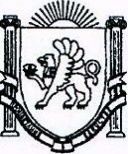 РОССИЙСКАЯ  ФЕДЕРАЦИЯРЕСПУБЛИКА КРЫМЛЕНИНСКИЙ МУНИЦИПАЛЬНЫЙ РАЙОНСЕЛЬСКИЙ СОВЕТВОЙКОВСКОГО СЕЛЬСКОГО ПОСЕЛЕНИЯДвадцать первая сессия первого созыва Р Е Ш Е Н И Е № 3-21/124.02.2016 г.                                                                         с. ВойквоО передаче Контрольно-счетной палатеЛенинского района полномочийконтрольно-счетного органа муниципальногообразования Войковское сельское  поселение Ленинского района Республики Крым  В соответствии с Бюджетным кодексом Российской Федерации, Федеральным законом от 06.10.2003 № 131-ФЗ «Об общих принципах местного самоуправления в Российской Федерации», Федеральным законом от 07.02.2011 № 6-ФЗ «Об общих принципах организации и деятельности контрольно-счетных органов субъектов Российской Федерации и муниципальных образований», Уставом муниципального образования Войковское сельское поселение Ленинского района Республики Крым, в целях наиболее эффективного осуществления внешнего муниципального финансового контроля,ВОЙКОВСКИЙ  СЕЛЬСКИЙ СОВЕТ РЕШИЛ:1. Передать с 2016 года полномочия контрольно-счетного органа муниципального образования Войковское  сельское поселение Ленинского района  Республики Крым по осуществлению внешнего муниципального финансового контроля Контрольно-счетной палате Ленинского района Республики Крым.2. Заместителю главы администрации Войковского сельского поселения Шевченко Ольге Анатольевне.  заключить с Ленинским районным советом Соглашение о передаче Контрольно-счетной палате Ленинского района Республики Крым полномочий контрольно-счетного органа муниципального образования Войковское сельское поселение Ленинского района  Республики Крым по осуществлению внешнего муниципального финансового контроля (Приложение 1).  3. Утвердить объем иных межбюджетных трансфертов, передаваемых из бюджета поселения в бюджет Ленинского муниципального района на исполнение полномочий контрольно-счетного органа Войковского сельского  поселения по осуществлению внешнего муниципального финансового контроля (Приложение 2).5. Направить настоящее решение и соглашение в Ленинский районный совет, Контрольно счетную палату Ленинского района.6. Настоящее решение обнародовать в установленном порядке.  7. Решение вступает в силу с момента его принятия.Заместитель Председателя ВойковскогоСельского совета                                                                  П.С.Ковальчук С О Г Л А Ш Е Н И Е о передаче полномочий контрольно-счетного органа сельского (городского)  поселения по осуществлению внешнего муниципального финансового контроля Контрольно-счетной палате Ленинского района Республики Крым  «_____» _______________ 20___ г.                                                          п. Ленино         Ленинский районный совет Республики Крым, в лице председателя районного совета Новикова Алексея Николаевича, действующего на основании Устава Муниципальное образование Ленинский район Республики Крым, именуемый в дальнейшем Ленинский районный совет, Контрольно-счетная палата Ленинского района Республики Крым, в лице председателя Контрольно-счетной палаты Ленинского района Седовой Тамары Павловны, действующего на основании Положения о Контрольно-счетной палате Ленинского района Республики Крым, именуемая в дальнейшем Контрольно-счетная палата, с одной стороны и Администрация Войковского сельского поселения Ленинского района Республики Крым, в лице  заместителя главы администрации Войковского сельского поселения , действующего на основании Решения №1-11/1 11 сессии 1 созыва, именуемый в дальнейшем Администрация Войковского  сельский поселения, с другой стороны, далее именуемые - Стороны, в целях реализации ст.264.4 Бюджетного кодекса Российской Федерации, п.11 ч.5 ст.47 Устава муниципального образования Ленинский район Республики Крым, п.19 ч.6.1 ст.6 Положения о Контрольно-счетной палате Ленинского района Республики Крым, утвержденного решением Ленинского районного совета Республики Крым от 09.12.2014 №53-5/1,   заключили настоящее Соглашение о нижеследующем:1. Предмет соглашенияПредметом настоящего соглашения является передача Контрольно-счетной палате Ленинского района Республики Крым  полномочий контрольно-счетного органа  Войковского сельского   поселения Ленинского района Республики Крым по осуществлению внешнего муниципального финансового контроля.Контрольно-счетной палате передаются следующие полномочия:1) контроль за исполнением бюджета поселения;2) экспертиза проектов бюджета поселения;3) внешняя проверка годового отчета об исполнении бюджета поселения;4) организация и осуществление контроля за законностью, результативностью (эффективностью и экономностью) использования средств бюджета поселения, а также средств, поступающих в бюджет поселения из иных источников, предусмотренных законодательством Российской Федерации;5) контроль за соблюдением установленного порядка управления и распоряжения имуществом, находящимся в муниципальной собственности поселения, в том числе охраняемыми результатами интеллектуальной деятельности и средствами индивидуализации, принадлежащими поселению;6) оценка эффективности предоставления налоговых и иных льгот и преимуществ, бюджетных кредитов за счет средств бюджета поселения, а также оценка законности предоставления муниципальных гарантий и поручительств или обеспечения исполнения обязательств другими способами по сделкам, совершаемым юридическими лицами и индивидуальными предпринимателями за счет средств бюджета поселения и имущества, находящегося в муниципальной собственности поселения;7) финансово-экономическая экспертиза проектов муниципальных правовых актов (включая обоснованность финансово-экономических обоснований) в части, касающейся расходных обязательств поселения, также муниципальных программ;8) анализ бюджетного процесса в поселении и подготовка предложений, направленных на его совершенствование;9) подготовка информации о ходе исполнения бюджета поселения, о результатах проведенных контрольных и экспертно-аналитических мероприятий и представление такой информации в   Войковский сельский совет и главе муниципального образования;10) участие в пределах полномочий в мероприятиях, направленных на противодействие коррупции;11) иные полномочия в сфере внешнего муниципального финансового контроля, установленные федеральными законами, законами Республики Крым, уставом и иными нормативными правовыми актами  Войковского сельского поселения.1.3. Внешняя проверка годового отчета об исполнении бюджета поселения и экспертиза проектов бюджета поселения ежегодно включаются в план работы Контрольно-счетной палаты.1.4. Другие контрольные и экспертно-аналитические мероприятия включаются в план работы Контрольно-счетной палаты на основании предложений органов местного самоуправления поселения, представляемых в установленные сроки, отдельным разделом (подразделом) плана работы Контрольно-счетной палаты.2. Права и обязанности сторон2.1. Ленинский районный совет:2.1.1. предусматривает в муниципальных правовых актах полномочия Контрольно-счетной палаты по исполнению предусмотренных настоящим Соглашением полномочий;2.1.2. устанавливает штатную численность Контрольно-счетной палаты с учетом необходимости исполнения предусмотренных настоящим Соглашением полномочий;2.1.3. получает от Контрольно-счетной палаты информацию об исполнении предусмотренных настоящим Соглашением полномочий и результатах проведенных контрольных и экспертно-аналитических мероприятий.2.2. Контрольно-счетная палата:2.2.1. включает в планы своей работы:ежегодно - внешнюю проверку годового отчета об исполнении бюджета поселения и экспертизу проекта бюджета поселения;иные контрольные и экспертно-аналитические мероприятия;2.2.2. проводит предусмотренные планом своей работы мероприятия в сроки, определенные по согласованию с инициатором проведения мероприятия, за исключением случаев, когда указанные сроки установлены законодательством;2.2.3. в порядке подготовки к внешней проверке годового отчета об исполнении бюджета поселения в течение соответствующего года вправе осуществлять мероприятия по контролю за исполнением бюджета поселения и использованием средств указанного бюджета;2.2.4. определяет формы, цели, задачи и исполнителей проводимых мероприятий, способы их проведения, проверяемые органы и организации в соответствии со своим регламентом и стандартами внешнего муниципального финансового контроля и с учетом предложений инициатора проведения мероприятия;2.2.5. имеет право проводить контрольные и экспертно-аналитические мероприятия совместно с другими органами и организациями, с привлечением их специалистов и независимых экспертов;2.2.6. направляет отчеты и заключения по результатам проведенных мероприятий  Войковскому сельскому совету;2.2.7. вправе при необходимости направлять указанные материалы иным государственным органам;2.2.8. вправе размещать информацию о проведенных мероприятиях на официальном сайте в сети «Интернет»;2.2.9. направляет представления и предписания проверяемым органам и организациям, принимает другие предусмотренные законодательством меры по устранению и предотвращению выявленных нарушений;2.2.10. при выявлении возможности по совершенствованию бюджетного процесса, порядка управления и распоряжения имуществом, находящимся в собственности поселения, вправе направлять органам местного самоуправления поселения соответствующие предложения;2.2.11. в случае возникновения препятствий для исполнения предусмотренных настоящим Соглашением полномочий, может обращаться в  Войковский сельский совет с предложениями по их устранению;2.2.12. предоставляет  Войковскому сельскому совету в срок, не позднее 20 января года следующего за отчетным, ежегодную информацию об исполнении полномочий, переданных по настоящему Соглашению;2.2.13. вправе приостановить либо прекратить исполнение полномочий, преданных по настоящему Соглашению, в случае невыполнения настоящего Соглашения в части обеспечения перечисления межбюджетных трансфертов в бюджет Ленинского муниципального района.2.3.   Войковского сельский совет:2.3.1. утверждает в решении о бюджете Войковского поселения на 2016 год межбюджетные трансферты бюджету муниципального образования Ленинский район на осуществление переданных полномочий в объеме, определенном в соответствии с настоящим Соглашением;2.3.2. направляет в Контрольно-счетную палату предложения о проведении контрольных и экспертно-аналитических мероприятий, которые могут включать рекомендации по срокам, целям, задачам и исполнителям проводимых мероприятий, способам их проведения, проверяемым органам и организациям;2.3.3. рассматривает отчеты и заключения Контрольно-счетной палаты по результатам проведения контрольных и экспертно-аналитических мероприятий;2.3.4. рассматривает обращения Контрольно-счетной палаты по вопросу устранения препятствий для исполнения предусмотренных настоящим Соглашением полномочий, принимает необходимые для их устранения меры;2.3.5. получает отчеты и информацию об исполнении предусмотренных настоящим Соглашением полномочий;2.3.6. имеет право опубликовывать информацию о проведенных Контрольно-счетной палатой в соответствии с настоящим Соглашением мероприятиях в средствах массовой информации поселения.3. Срок действия соглашения3.1. Соглашение заключено на 2016 год и действует в период по 31.12.2016 г. 3.2. При отсутствии письменного обращения какой-либо из сторон о прекращении действия Соглашения, направленного до истечения срока действия Соглашения, Соглашение считается пролонгированным на такой же срок.3.3. В случае, если решением  Войковского   совета о бюджете   Войковского сельского  поселения не будут утверждены межбюджетные трансферты в бюджет Ленинского муниципального района, предусмотренные настоящим Соглашением, действие Соглашения приостанавливается с начала текущего финансового года до момента утверждения соответствующих межбюджетных трансфертов.4. Порядок определения и предоставления ежегодного объема межбюджетных трансфертов4.1. Объем межбюджетных трансфертов на 2016 год и значения показателей, использованных при расчете, определятся в Приложениях № 1 и № 2, являющихся неотъемлемой частью настоящего Соглашения.4.2. Общий объем межбюджетных трансфертов на 2016 год, предоставляемых из бюджета Войковского сельского  поселения в бюджет Ленинского муниципального района на осуществление полномочий, предусмотренных настоящим Соглашением с учетом расчетных показателей, установлен в размере 21730,00 (Двадцать одна тысяча семьсот тридцать) рублей.4.3. Для проведения Контрольно-счетной палатой Ленинского района контрольных и экспертно-аналитических внеплановых мероприятий в соответствии с предложениями органов местного самоуправления Войковского сельского  поселения может предоставляться дополнительный объем межбюджетных трансфертов, размер которого определяется дополнительным соглашением.4.4. Объем межбюджетных трансфертов перечисляется до 15 апреля 2016 года за первое полугодие, до 15 июня 2016 года за второе полугодие 2016 года. Дополнительный объем межбюджетных трансфертов перечисляется в сроки, установленные дополнительным соглашением.4.5. Расходы бюджета Войковского сельского (городского) поселения на предоставление межбюджетных трансфертов и расходы бюджета Ленинского муниципального района, осуществляемые за счет межбюджетных трансфертов, планируются и исполняются по соответствующему разделу бюджетной классификации расходов бюджетов.4.6. Межбюджетные трансферты перечисляются в бюджет Ленинского муниципального района по соответствующему коду бюджетной классификации доходов.5. Ответственность сторон5.1. Стороны несут ответственность за неисполнение и ненадлежащее исполнение предусмотренных настоящим Соглашением обязанностей и полномочий в соответствии с федеральным законодательством, законодательством Республики Крым и настоящим Соглашением.5.2. Ответственность сторон не наступает, если неисполнение или ненадлежащее исполнение обязанностей допущено в связи с внесением изменений в законодательство, регулирующее деятельность сторон как юридических лиц, а также в законодательство, в целях исполнения которого заключено настоящее Соглашение.6. Заключительные положения6.1. Настоящее Соглашение вступает в силу с момента его подписания сторонами.6.2. Изменения и дополнения в Соглашение могут быть внесены по взаимному согласию сторон путем составления дополнительного соглашения в письменной форме, являющегося неотъемлемой частью настоящего Соглашения.6.3. Действие настоящего Соглашения может быть прекращено досрочно по соглашению сторон, либо по письменной инициативе одной из сторон в случае возникшей в соответствии с законодательством невозможностью исполнения ею предусмотренных настоящим Соглашением полномочий.6.4. В случае прекращения действия настоящего Соглашения, начатые и проводимые в соответствии с ним контрольные и экспертно-аналитические мероприятия, продолжаются до их полного завершения.6.5. Неурегулированные Сторонами споры и разногласия, возникшие при исполнении обязательств по настоящему Соглашению, подлежат рассмотрению в порядке, предусмотренном законодательством.6.6. Настоящее Соглашение составлено в трех экземплярах, имеющих одинаковую юридическую силу, по одному экземпляру для каждой из сторон.6. Подписи сторон       подпись                                   подпись                                подпись М.П.                                                             М.П.                                          М.П.                                                                                                                                      Приложение № 1к Соглашению о передаче полномочий контрольно-счетного органа Войковского сельского   поселения по осуществлению внешнего муниципального финансового контроля Контрольно-счетной палате Ленинского района Республики Крым«____» _____________ 2016Порядокрасчета объема межбюджетных трансфертов на передачу Контрольно-счетной палате Ленинского района полномочий контрольно-счетного органа  Войковского сельского  поселения по осуществлению внешнего муниципального финансового контроля	Расчет межбюджетных трансфертов осуществляется по формуле:ОРТ = ЗП + Киз, гдеОРТ – общий размер трансферта;ЗП – стандартные расходы на оплату труда, определенные исходя из размера денежного содержания главного инспектора ПСП Ленинского района, непосредственно осущестляющего передаваемые поселениями полномочия, предусмотренные настоящим Соглашением, в расчете на год (с учетом начислений на выплаты по оплате труда);Киз – коэффициент иных затрат, установленный равным не более 15 % от расходов на оплату труда. 	Далее – размер межбюджетного трансферта, передаваемый отдельным поселением, учитывает  % от объема средств на содержание органа местного самоуправления на 2015 год :РТп = ОРТ х % осп, гдеРТп – размер трансферта соответствующего поселения;ОРТ – общий размер трансферта;% осп - %  от объема средств на содержание поселения.Расчет объема трансфертов с учетом % осп отражен в таблице, которая является приложением к Порядку расчета объема межбюджетных трансфертов.  Приложение № 2к Соглашению о передаче полномочий контрольно-счетного органа Войковского сельского  поселения по осуществлению внешнего муниципального финансового контроля Контрольно-счетной палате Ленинского района Республики Крым«____» _____________ 2016Объеммежбюджетных трансфертов на исполнение Контрольно-счетной палатойЛенинского района Республики Крым полномочий, предусмотренных Соглашением о передаче Контрольно-счетной палате Ленинского района полномочий контрольно-счетного органа Войковского сельского поселения по осуществлению внешнего муниципального финансового контроля на 2016 год, передаваемых из бюджета Войковского сельского поселения  в бюджет Ленинского муниципального районаЗатраты на содержание инспектора КСП, осуществляющего переданные полномочия всего 491876,00 руб.(зарплата, взносы и текущие расходы)Председатель Ленинского районного совета Председатель Контрольно-счетной палаты Ленинского районаЗаместитель главы администрации Войковского сельского поселения_________А.Н.Новиков_________Т.П.Седова_______О.А.Шевченко.Председатель Ленинского районного совета Председатель Контрольно-счетной палаты Ленинского районаЗаместитель главы администрации  Войковского сельского поселения_________А.Н.Новиков_________Т.П.Седова_______О.А.Шевченко.№ п/ппоселениеОбъем средств на содержание в   % для расчета трансфертаОбъем межбюджетного трансферта на 2016 год (руб.)1Войковское сельское поселение491876,004,417821730,00Председатель Ленинского районного совета Председатель Контрольно-счетной палаты Ленинского районаЗаместитель главы администрации Войковского сельского поселения_________А.Н.Новиков_________Т.П.Седова______О.А.Шевченко.